DYDD MERCHER, MAWRTH 4ydd WEDNESDAY, MARCH 4th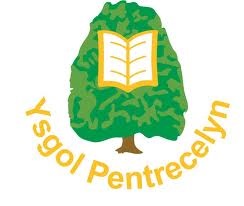 1:15 Croeso – Cân Ysgol PentrecelynGrwp Canu Cyfnod SylfaenEitemau unigol Cyfnod SylfaenCanlyniadau cystadlaethau dosbarth Cyfnod SylfaenYmgomEitemau unigol Cyfnod Allwedol 2Parti UnsainCanlyniadau cystadleuaeth Ysgrifennu Bl 3 a 4Seremoni Cadeirio Bl 5 a 6				Cloi - Mae Hen Wlad fy Nhadau 			                     Lluniaeth - Refreshments